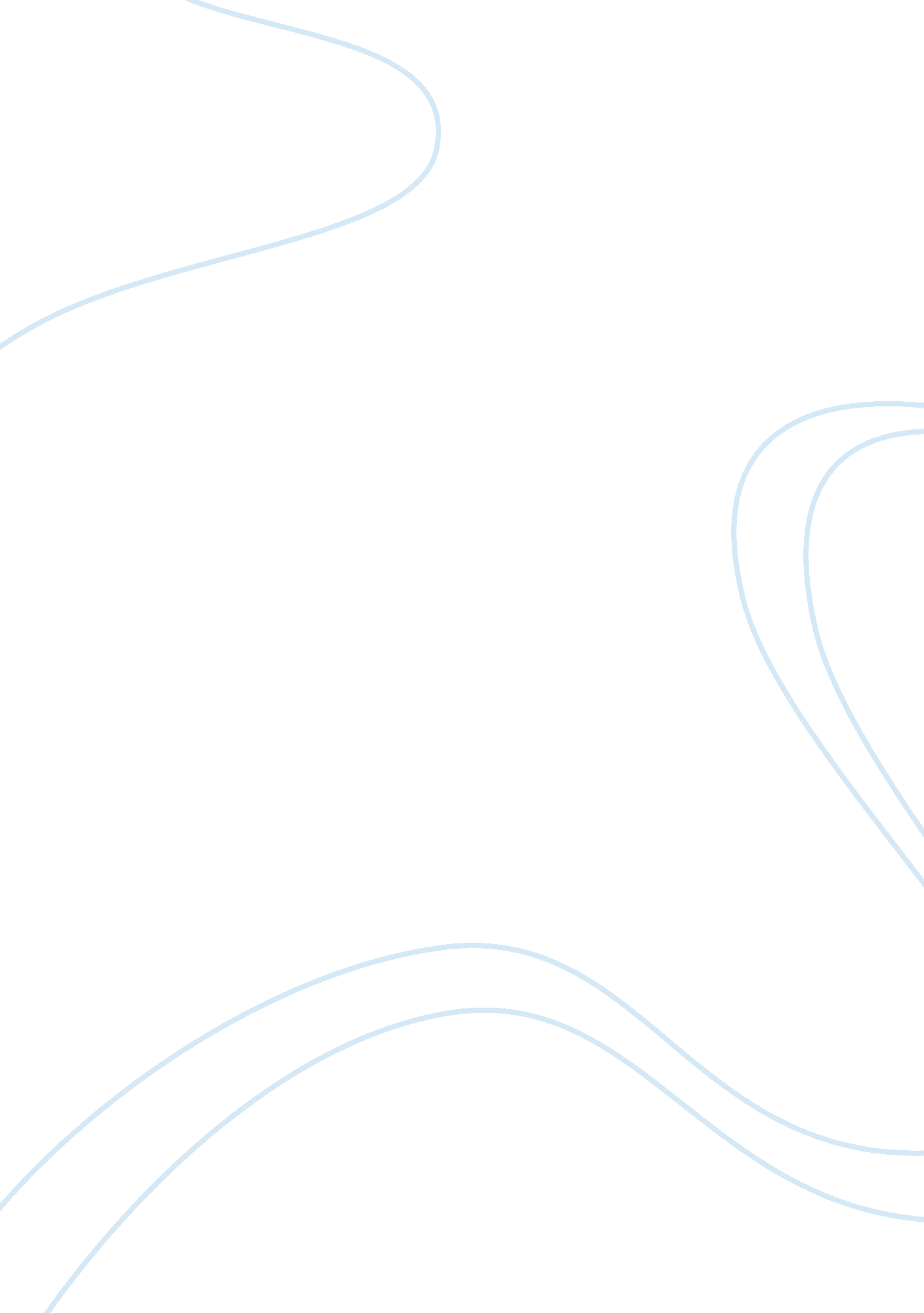 Leadership initiativesEducation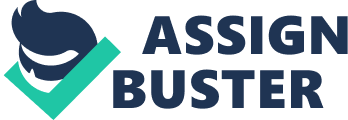 Answer Strong ethical consideration in recruitment, selection, promotion and training of staff is critical part of school administration. In the changing environment of pluralistic society, diversity and non-biased attitude emerge as vital issues that significantly influence the performance outcome of the organization as well as that of the staff. The second most important learning outcome was the leadership initiative of the administrator in having a flexible approach to time schedule. Schedule design and its flexibility help to coordinate elementary, middle and secondary school schedules to facilitate effective supervision and monitoring. 
Answer 2 
It means that leadership initiatives hugely help to develop better cross cultural understanding and promote mutual respect across the staff that includes people from different color, culture and race. This also means that school must evolve strict guidelines for ethical code of conduct to stop discriminatory practices and promote a facilitating environment of mutual respect and cooperation for higher productivity. Moreover, constant learning environment within the organization empowers teachers and staff with new skills and knowledge so that they are better equipped to make correct decisions based on informed choices. 
Answer 3 
As a leader and manager, I would help create a leaning environment within school for students as well as for the teachers. I would also ensure that regulation, administration and improvement across various school curriculum and activities are encouraged for higher outcome. I would also promote effective communication to promote understanding of complex issues like cultural diversity, ethical considerations in recruitment and selection and most importantly use flexible approach to accommodate changes to meet the challenges of time. (words: 263) 
Reference 
Ubben, G., Hughes, L., Norris, C. The Principal: Creative Leadership for Excellence in Schools. Boston: Pearson, 2011. 